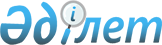 О повышении ставок земельного налога по Аягозскому району
					
			Утративший силу
			
			
		
					Решение Аягозского районного маслихата Восточно-Казахстанской области от 27 мая 2015 года N 37/275-V. Зарегистрировано Департаментом юстиции Восточно-Казахстанской области 23 июня 2015 года N 4004. Утратило силу - решением Аягозского районного маслихата Восточно-Казахстанской области от 06 ноября 2015 года N 41/306-V      Сноска. Утратило силу - решением Аягозского районного маслихата Восточно-Казахстанской области от 06.11.2015 N 41/306-V (вводится в действие со дня принятия).

      Примечание РЦПИ.

      В тексте документа сохранена пунктуация и орфография оригинала.

      В соответствии с пунктом 1-1 статьи 387, пунктом 1 статьи 444 Кодекса Республики Казахстан от 10 декабря 2008 года "О налогах и других обязательных платежах в бюджет" (Налоговый кодекс) и статьи 6 Закона Республики Казахстан от 23 января 2001 года "О местном государственном управлении и самоуправлении в Республике Казахстан", Аягозский районный маслихат РЕШИЛ:

      1. Повысить ставки земельного налога в десять раз на не используемые в соответствии с земельным законодательством Республики Казахстан земли сельскохозяйственного назначения.

      2. Повысить ставки единого земельного налога в десять раз на не используемые в соответствии с земельным законодательством Республики Казахстан земли сельскохозяйственного назначения.

      3. Настоящее решение вводится в действие по истечении десяти календарных дней после дня его первого официального опубликования.


					© 2012. РГП на ПХВ «Институт законодательства и правовой информации Республики Казахстан» Министерства юстиции Республики Казахстан
				
      Председатель сессии

Н. Токтабаев

      Секретарь Аягозского

      районного маслихата

Т. Бозтаев
